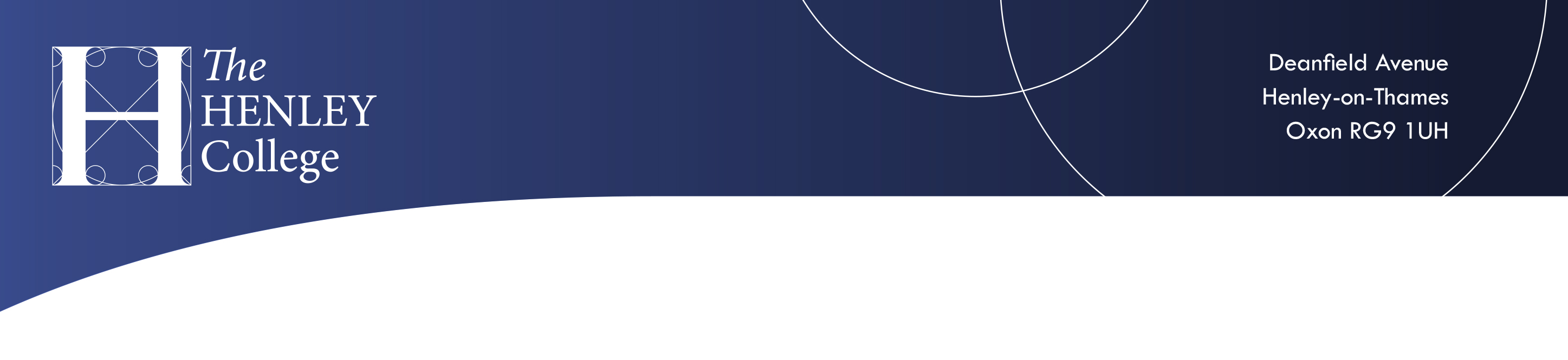 FURTHER MATHEMATICS A LEVEL WHAT WILL I STUDY?  Further Maths A-Level course will provide you with a deeper understanding and broader knowledge of mathematics than is provided by the regular Maths A-Level. This can prove particularly useful if you plan to go on to study a mathematics related subject at degree level.  As part of the Further Maths A-Level, you will study areas focussing on further pure mathematics, further mechanics and modelling with algorithms. Students are encouraged to attend ‘Mathematics Inspiration’ lectures, to take part in the annual United Kingdom Mathematics Trust (UKMT) Challenge, and where appropriate to attend events and activities organised by the Further Mathematics Support Programme.  WHAT NEXT?  A key course for students planning to continue on to university to study subjects including mathematics, physics, engineering (mechanical, chemical and civil) and economics. It also provides a strong grounding for those wishing to pursue many other subject areas at degree level, ranging from accountancy and architecture to computing and science. Alternatively, students may consider direct entry into employment or further training. ASSESSMENT Exam (100%)  DURATION 2 years ENTRY REQUIREMENTS Standard entry requirements to include grade 7 (Preferred 8 or 9) in GCSE Mathematics and grade 4 EnglishEXAM BOARD MEI COSTS £40 per year for textbooks and exam materials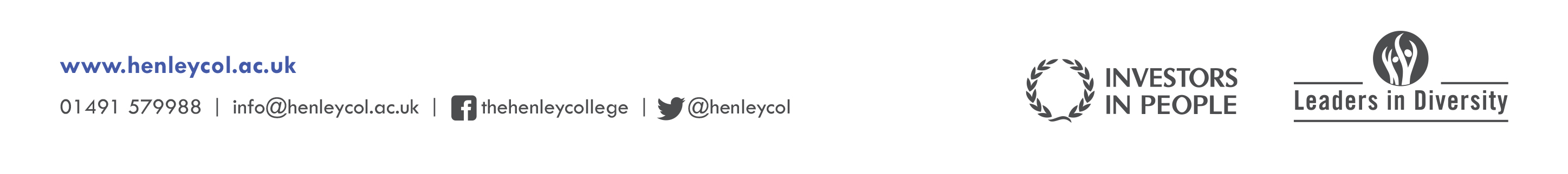 